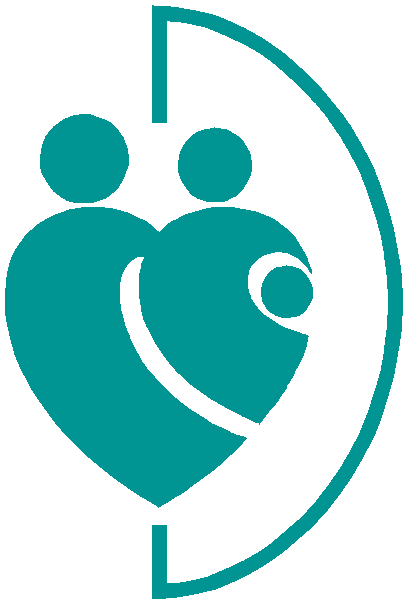 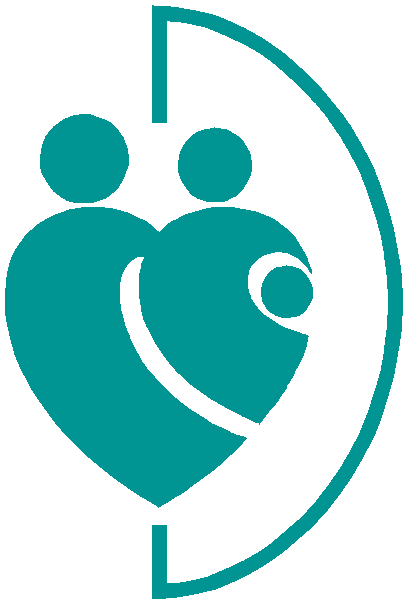 PERSONAL: 

Name __________________________________________________________Date _____________________
           Last                         First                           Middle

Address __________________________________________________________________________________
                      Number & Street                                           City                            State                      Zip Code

Position Sought ____________________            ___ Full Time ___ Part Time

Date Available ________    Salary Desired ________    Phone # _________Email Address _______________________________________________

Social Security Number ___________________________ Are you over 18 years old? __ Yes __ No

Are you legally eligible for employment in the United States?  __ Yes __ No 
(If offered employment, you will be required to provide documentation to verify eligibility.)EDUCATION: Please indicate education or training which you believe qualifies you for the position you are seeking.

High School: No. of Yrs. Completed (circle one) 1   2   3   4
Diploma: __ Yes __ No     G.E.D.: __ Yes __ No

      School(s) ____________________________________________ City/State ________________________

College and/or Vocational School:
Number of Years Completed (circle one) 1   2   3   4

      School(s) ______________________________________________ City/State ______________________

      Major ________________________________________ Degrees Earned __________________________

Other Training or Degrees:

      School(s) ______________________________________________ City/State ______________________

      Course _______________________________ Degree or Certificate Earned ________________________PROFESSIONAL LICENSE OR MEMBERSHIP: 

Type of License(s) Held_____________________________________________________________________

State of [State Name] License Number ________________________________________________________

License Expiration Date ___________________________________________

Other Professional Memberships _____________________________________________________________(You need not disclose membership in professional organizations that may reveal information regarding race, color, creed, sex, religion, national origin, ancestry, age, disability, marital status, veteran status or any other protected status.)SKILLS: 
Office:    Typing _____ wpm.       

__ Microsoft Word       __ Excel    __ PowerPoint    ___Microsoft Outlook    __EHR    __Scanning        Other Software Skills _________________________________________________________________

Have you ever been employed in any facility of Stephen G. Diamantoni, M.D. & Associates Family Practice?   __ Yes   __ No

If Yes, please state facility name and location and dates of employment
______________________________________________________________________________________Do you have any learning disability?  (You may be asked for medical documentation)  ______Yes      No______ If yes, explain, ________________________________________________________________________________________________________________________________________________________________________Are you willing to travel our 5 locations, if needed   ____Yes    _____No Have you ever worked of SGD & Associates before?   ____Yes    _____NoHas any member of your family worked for SGD& Associates?   ____Yes    _____NoAre you currently or actively engaged in any litigation? ____Yes    _____No If yes explain,____________________________________________________________________________________RECORD OF CONVICTION: 

During the last ten years, have you ever been convicted of a crime other than minor traffic offense?
          __ Yes __ No

If yes, explain: __________________________________________________________________________ 

(A conviction will not necessarily automatically disqualify you for employment. Rather, such factors as age and date of conviction, seriousness and nature of the crime, and rehabilitation will be considered).EMPLOYMENT: List last employer first, including U.S. Military Service.

May we contact your present employer?    ____ Yes    ____ No

If any employment was under a different name, indicate  name ____________________________________

Employer ___________________________________ Address ____________________________________

Telephone ________________________ Position ______________________________________________

Dates of Employment: From ________________ To________________ 
                                                          Mo/Yr                        Mo/Yr
Salary _______________ Supervisor ____________________________ Department __________________

Duties _________________________________ FT __ PT __ No. of Hrs.___

Reason for Leaving ______________________________________________

Employer ___________________________________ Address ____________________________________

Telephone ________________________ Position ______________________________________________

Dates of Employment: From ________________ To________________ 
                                                          Mo/Yr                        Mo/Yr
Salary _______________ Supervisor ____________________________ Department __________________

Duties _________________________________ FT __ PT __ No. of Hrs.___

Reason for Leaving ______________________________________________Employer ___________________________________ Address ____________________________________

Telephone ________________________ Position ______________________________________________

Dates of Employment: From ________________ To________________ 
                                                          Mo/Yr                        Mo/Yr
Salary _______________ Supervisor ____________________________ Department __________________

Duties _________________________________ FT __ PT __ No. of Hrs.___

Reason for Leaving ______________________________________________REFERENCES: APPLICANT'S CERTIFICATION AND AGREEMENTI hereby certify that the facts set forth in the above employment application are true and complete to the best of my knowledge and authorize Stephen G. Diamantoni, M.D. & Associates Family Practice to verify their accuracy and to obtain reference information on my work performance. I hereby release Stephen G. Diamantoni, M.D. & Associates Family Practice from any/all liability of whatever kind and nature which, at any time, could result from obtaining and having an employment decision based on such information.I understand that, if employed, falsified statements of any kind or omissions of facts called for on this application shall be considered sufficient basis for dismissal.I understand that should an employment offer be extended to me and accepted that I will fully adhere to the policies, rules and regulations of employment of the Employer. However, I further understand that neither the policies, rules, regulations of employment nor anything said during the interview process shall be deemed to constitute the terms of an implied employment contract. I understand that any employment offered is for an indefinite duration and at will and that either I or the Employer may terminate my employment at any time with or without notice or cause. Name:Address:Email:							Phone:Name:Address:Email:							Phone:Name:Address:Email:							Phone:Signature of Applicant _________________________________ Date: _________________________APPLICANT RELEASE STATEMENTI understand that employment with Diamantoni and Associates is contingent upon satisfactory background check as required by Pennsylvania State Law.I authorize Stephen G. Diamantoni and Associates to contact present and previous employers; check with the Child Abuse Registry; and check with the Adult Abuse Registry as required by the provisions of Pennsylvania State Law.I acknowledge that any offer of employment or continuation of employment may be denied based on a review of my work history, which uncovers any of the following:Incidents involving violent behavior or threats of violenceIncidents involving abuse of patients/clients/employees/childrenIncidents involving negligence/neglect of patients/clients/employees/childrenI acknowledge that my offer of employment is contingent upon the information received from previous employers as mandated by Pennsylvania State Law.I release Diamantoni and Associates, present and past employers, and all persons whomsoever you have designated as a reference on your behalf.I hereby give permission to Diamantoni and Associates to obtain information about my professional education, experience, training, competence, ethics, character, and other qualifications.  I consent to release of such information in the form of transcripts, evaluations, records, letters, photocopies, or verbal statements from those references you have given or other individuals who possess information about me.  Such information may be released to Diamantoni and Associates and or its affiliates or representatives.____________________________________Name (printed)____________________________________			________________________Signature						DatePlease return to Drema Duncan, Human Resources Manager/Operations Manager.  dduncan@diamantoni.com or drop at one of our offices in a sealed envelope with my name on it.  Thank you for your interest in our Family Practice.  